1. FINANCIJSKO IZVJEŠĆE O IZVRŠENJU PROGRAMA2. PROGRAMSKO IZVJEŠĆEAko Korisnik nenamjenski koristi sredstva, ne izvrši program ili ne podnese izvješće u roku utvrđenom ugovorom o korištenju sredstava Ministarstva, dužan je vratiti primljena sredstva uz obračunate zakonske zatezne kamate od dana primitka sredstava. Pod kaznenom i materijalnom odgovornošću potvrđujem da su svi podaci navedeni u ovome obrascu istiniti, točni i potpuni.Javni poziv za poticanje stvaralaštva vizualnih umjetnika u 2019. godini Obrazac za izradu izvješća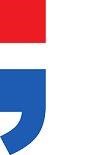 Obrazac se preuzima na www.min-kulture.hr , ne ispunjava se ručno KLASA:Broj ugovora:KORISNIKadresa:telefon / mobitel:e-mail:Naziv programa prema Ugovoru:Mjesto i vrijeme održavanja programa:Ugovoreni rok izvršenja:A. Pregled prihoda (obavezno ispuniti)A. Pregled prihoda (obavezno ispuniti)Odobrena sredstva Ministarstva kulture prema Ugovoru (100%):Odobrena sredstva Županije:Odobrena sredstva Grada/Općine:Sredstva iz ostalih izvora (navesti kojih):PRIHODI UKUPNO:B. Pregled rashoda (obavezno ispuniti)Navesti sve vrste troškova vezane uz program:B. Pregled rashoda (obavezno ispuniti)Navesti sve vrste troškova vezane uz program:B. Pregled rashoda (obavezno ispuniti)Navesti sve vrste troškova vezane uz program:B. Pregled rashoda (obavezno ispuniti)Navesti sve vrste troškova vezane uz program:B. Pregled rashoda (obavezno ispuniti)Navesti sve vrste troškova vezane uz program:B. Pregled rashoda (obavezno ispuniti)Navesti sve vrste troškova vezane uz program:B. Pregled rashoda (obavezno ispuniti)Navesti sve vrste troškova vezane uz program:i dalje prema potrebi…i dalje prema potrebi…i dalje prema potrebi…i dalje prema potrebi…i dalje prema potrebi…RASHODI UKUPNO:RASHODI UKUPNO:RASHODI UKUPNO:RASHODI UKUPNO:RASHODI UKUPNO:C. Pregled utroška sredstava Ministarstva kulture (obavezno ispuniti)preslike računa složiti prema datumu ozdavanja i označiti rednim brojem koji je naveden u tablicifinancijsko poslovanje provoditi isključivo bezgotovinskim isplatamasva plaćanja za obavljene usluge isplaćivati na bankovne računedokazi o plaćanju: virmani ili izvodi banke ili FINA-euz dokaze o plaćanju priložiti: predračun ili račun ili ugovor temeljem kojega je obavljena isplatapreslike dokaza o plaćanju priložiti u čitkom obliku – ako preslike nisu čitke, brojke označiti ručno i ovjeriti potpisomako je jednim plaćanjem obuhvaćeno više računa istoga davatelja usluga, označiti ručno na koju se uslugu odnosi plaćanjeako su porez i prirez plaćeni jednim iznosom za više osoba, na izvodu napisati koji se iznos odnosi na konkretnu osobuako se neki trošak dijeli na više izvora sufinanciranja, naznačiti koliko se odnosi na udio Ministarstva kultureako su plaćanja u inozemnoj valuti, obvezno navesti protuvrijednost u kunama na dan plaćanjaC. Pregled utroška sredstava Ministarstva kulture (obavezno ispuniti)preslike računa složiti prema datumu ozdavanja i označiti rednim brojem koji je naveden u tablicifinancijsko poslovanje provoditi isključivo bezgotovinskim isplatamasva plaćanja za obavljene usluge isplaćivati na bankovne računedokazi o plaćanju: virmani ili izvodi banke ili FINA-euz dokaze o plaćanju priložiti: predračun ili račun ili ugovor temeljem kojega je obavljena isplatapreslike dokaza o plaćanju priložiti u čitkom obliku – ako preslike nisu čitke, brojke označiti ručno i ovjeriti potpisomako je jednim plaćanjem obuhvaćeno više računa istoga davatelja usluga, označiti ručno na koju se uslugu odnosi plaćanjeako su porez i prirez plaćeni jednim iznosom za više osoba, na izvodu napisati koji se iznos odnosi na konkretnu osobuako se neki trošak dijeli na više izvora sufinanciranja, naznačiti koliko se odnosi na udio Ministarstva kultureako su plaćanja u inozemnoj valuti, obvezno navesti protuvrijednost u kunama na dan plaćanjaC. Pregled utroška sredstava Ministarstva kulture (obavezno ispuniti)preslike računa složiti prema datumu ozdavanja i označiti rednim brojem koji je naveden u tablicifinancijsko poslovanje provoditi isključivo bezgotovinskim isplatamasva plaćanja za obavljene usluge isplaćivati na bankovne računedokazi o plaćanju: virmani ili izvodi banke ili FINA-euz dokaze o plaćanju priložiti: predračun ili račun ili ugovor temeljem kojega je obavljena isplatapreslike dokaza o plaćanju priložiti u čitkom obliku – ako preslike nisu čitke, brojke označiti ručno i ovjeriti potpisomako je jednim plaćanjem obuhvaćeno više računa istoga davatelja usluga, označiti ručno na koju se uslugu odnosi plaćanjeako su porez i prirez plaćeni jednim iznosom za više osoba, na izvodu napisati koji se iznos odnosi na konkretnu osobuako se neki trošak dijeli na više izvora sufinanciranja, naznačiti koliko se odnosi na udio Ministarstva kultureako su plaćanja u inozemnoj valuti, obvezno navesti protuvrijednost u kunama na dan plaćanjaC. Pregled utroška sredstava Ministarstva kulture (obavezno ispuniti)preslike računa složiti prema datumu ozdavanja i označiti rednim brojem koji je naveden u tablicifinancijsko poslovanje provoditi isključivo bezgotovinskim isplatamasva plaćanja za obavljene usluge isplaćivati na bankovne računedokazi o plaćanju: virmani ili izvodi banke ili FINA-euz dokaze o plaćanju priložiti: predračun ili račun ili ugovor temeljem kojega je obavljena isplatapreslike dokaza o plaćanju priložiti u čitkom obliku – ako preslike nisu čitke, brojke označiti ručno i ovjeriti potpisomako je jednim plaćanjem obuhvaćeno više računa istoga davatelja usluga, označiti ručno na koju se uslugu odnosi plaćanjeako su porez i prirez plaćeni jednim iznosom za više osoba, na izvodu napisati koji se iznos odnosi na konkretnu osobuako se neki trošak dijeli na više izvora sufinanciranja, naznačiti koliko se odnosi na udio Ministarstva kultureako su plaćanja u inozemnoj valuti, obvezno navesti protuvrijednost u kunama na dan plaćanjaC. Pregled utroška sredstava Ministarstva kulture (obavezno ispuniti)preslike računa složiti prema datumu ozdavanja i označiti rednim brojem koji je naveden u tablicifinancijsko poslovanje provoditi isključivo bezgotovinskim isplatamasva plaćanja za obavljene usluge isplaćivati na bankovne računedokazi o plaćanju: virmani ili izvodi banke ili FINA-euz dokaze o plaćanju priložiti: predračun ili račun ili ugovor temeljem kojega je obavljena isplatapreslike dokaza o plaćanju priložiti u čitkom obliku – ako preslike nisu čitke, brojke označiti ručno i ovjeriti potpisomako je jednim plaćanjem obuhvaćeno više računa istoga davatelja usluga, označiti ručno na koju se uslugu odnosi plaćanjeako su porez i prirez plaćeni jednim iznosom za više osoba, na izvodu napisati koji se iznos odnosi na konkretnu osobuako se neki trošak dijeli na više izvora sufinanciranja, naznačiti koliko se odnosi na udio Ministarstva kultureako su plaćanja u inozemnoj valuti, obvezno navesti protuvrijednost u kunama na dan plaćanjaC. Pregled utroška sredstava Ministarstva kulture (obavezno ispuniti)preslike računa složiti prema datumu ozdavanja i označiti rednim brojem koji je naveden u tablicifinancijsko poslovanje provoditi isključivo bezgotovinskim isplatamasva plaćanja za obavljene usluge isplaćivati na bankovne računedokazi o plaćanju: virmani ili izvodi banke ili FINA-euz dokaze o plaćanju priložiti: predračun ili račun ili ugovor temeljem kojega je obavljena isplatapreslike dokaza o plaćanju priložiti u čitkom obliku – ako preslike nisu čitke, brojke označiti ručno i ovjeriti potpisomako je jednim plaćanjem obuhvaćeno više računa istoga davatelja usluga, označiti ručno na koju se uslugu odnosi plaćanjeako su porez i prirez plaćeni jednim iznosom za više osoba, na izvodu napisati koji se iznos odnosi na konkretnu osobuako se neki trošak dijeli na više izvora sufinanciranja, naznačiti koliko se odnosi na udio Ministarstva kultureako su plaćanja u inozemnoj valuti, obvezno navesti protuvrijednost u kunama na dan plaćanjaC. Pregled utroška sredstava Ministarstva kulture (obavezno ispuniti)preslike računa složiti prema datumu ozdavanja i označiti rednim brojem koji je naveden u tablicifinancijsko poslovanje provoditi isključivo bezgotovinskim isplatamasva plaćanja za obavljene usluge isplaćivati na bankovne računedokazi o plaćanju: virmani ili izvodi banke ili FINA-euz dokaze o plaćanju priložiti: predračun ili račun ili ugovor temeljem kojega je obavljena isplatapreslike dokaza o plaćanju priložiti u čitkom obliku – ako preslike nisu čitke, brojke označiti ručno i ovjeriti potpisomako je jednim plaćanjem obuhvaćeno više računa istoga davatelja usluga, označiti ručno na koju se uslugu odnosi plaćanjeako su porez i prirez plaćeni jednim iznosom za više osoba, na izvodu napisati koji se iznos odnosi na konkretnu osobuako se neki trošak dijeli na više izvora sufinanciranja, naznačiti koliko se odnosi na udio Ministarstva kultureako su plaćanja u inozemnoj valuti, obvezno navesti protuvrijednost u kunama na dan plaćanjaRedni  broj računa ili ugovora (označiti na kopiji):Opisni naziv pojedinačne usluge po računu ili ugovoru (npr. troškovi putovanja, nabava literature, nabava opreme, izrada i administriranje internetske stranice itd.) :Ime izdavatelja računa ili  ugovora:Datum i broj izdanog računa ili ugovora:Datum plaćanja:Datum plaćanja:Iznos u kunama(obavezno uključiti porez,  prirez i davanja)1. 2.3.4.i dalje prema potrebi…UKUPNO:UKUPNO:A. Detaljan opis programa (obavezno ispuniti)narativni tekst o realizaciji programa – opseg: 1 do 1,5 stranice popis sudionika / stručnih suradnika / autora: za sve aktivnosti kategorije Aevaluacija aktivnosti, postignuti rezultati: za sve aktivnosti kategorije A(slobodni prostor u rubrici proširuje se prema potrebama opisa programa)B. Popis programske dokumentacije koja se prilaže uz izvješće(obavezno ispuniti) za aktivnost kategorije A3katalozi, programske knjižice, plakati, audio i video dokumentacija, osvrti / najave u tiskanim / elektroničkim medijima i sl.i dalje prema potrebi…C. Popis programske dokumentacije koja se prilaže uz izvješće (obavezno ispuniti)za aktivnosti kategorije B1 i B2preslika ugovora o najmu / računi troškova uređenja radnog prostora / specifikacije i računi za nabavu opremei dalje prema potrebi…         Mjesto i datumPotpis Korisnika 